        SWARTLINGS RIDSKOLA          RYTTARSTADION                SCHEMA VÅREN 2020        SWARTLINGS RIDSKOLA          RYTTARSTADION                SCHEMA VÅREN 2020        SWARTLINGS RIDSKOLA          RYTTARSTADION                SCHEMA VÅREN 2020        SWARTLINGS RIDSKOLA          RYTTARSTADION                SCHEMA VÅREN 2020        SWARTLINGS RIDSKOLA          RYTTARSTADION                SCHEMA VÅREN 2020        SWARTLINGS RIDSKOLA          RYTTARSTADION                SCHEMA VÅREN 2020        SWARTLINGS RIDSKOLA          RYTTARSTADION                SCHEMA VÅREN 2020        SWARTLINGS RIDSKOLA          RYTTARSTADION                SCHEMA VÅREN 2020        SWARTLINGS RIDSKOLA          RYTTARSTADION                SCHEMA VÅREN 2020        SWARTLINGS RIDSKOLA          RYTTARSTADION                SCHEMA VÅREN 2020        SWARTLINGS RIDSKOLA          RYTTARSTADION                SCHEMA VÅREN 2020        SWARTLINGS RIDSKOLA          RYTTARSTADION                SCHEMA VÅREN 2020        SWARTLINGS RIDSKOLA          RYTTARSTADION                SCHEMA VÅREN 2020        SWARTLINGS RIDSKOLA          RYTTARSTADION                SCHEMA VÅREN 2020        SWARTLINGS RIDSKOLA          RYTTARSTADION                SCHEMA VÅREN 2020        SWARTLINGS RIDSKOLA          RYTTARSTADION                SCHEMA VÅREN 2020        SWARTLINGS RIDSKOLA          RYTTARSTADION                SCHEMA VÅREN 2020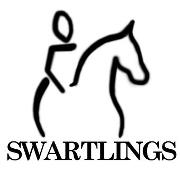 Välkommen till vårens ridning.Så här bokar/betalar du som ny    ryttare på ridskolan:Läs igenom schema och godkänn regler för anmälan till gruppridning.Ring Gunilla på tel. 070-570 14 24 och bestäm riddag samt tid.3. Signera anmälan till gruppridning          VT 2020.                                                    Betala in anmälnings/terminsavgiften till    Pg nr 647313-6.    Betalningsmottagare:    Swartlings Ryttarförening   (Ridavgiftskonto)Ange:  Namn, riddag, ridtid, Jr eller Sr samt telefon  Reservation för ändringar samt felskrivningar i schemat.Uppdaterad 2019-11-13Tid Måndag  Måndag TisdagTisdagOnsdagOnsdagOnsdagTorsdagTorsdagFredagFredagTidLördagLördagSöndagSöndagVälkommen till vårens ridning.Så här bokar/betalar du som ny    ryttare på ridskolan:Läs igenom schema och godkänn regler för anmälan till gruppridning.Ring Gunilla på tel. 070-570 14 24 och bestäm riddag samt tid.3. Signera anmälan till gruppridning          VT 2020.                                                    Betala in anmälnings/terminsavgiften till    Pg nr 647313-6.    Betalningsmottagare:    Swartlings Ryttarförening   (Ridavgiftskonto)Ange:  Namn, riddag, ridtid, Jr eller Sr samt telefon  Reservation för ändringar samt felskrivningar i schemat.Uppdaterad 2019-11-13RidhusGa2Ga2GaGa2Ga2Ga2   Ga2   Ga2Välkommen till vårens ridning.Så här bokar/betalar du som ny    ryttare på ridskolan:Läs igenom schema och godkänn regler för anmälan till gruppridning.Ring Gunilla på tel. 070-570 14 24 och bestäm riddag samt tid.3. Signera anmälan till gruppridning          VT 2020.                                                    Betala in anmälnings/terminsavgiften till    Pg nr 647313-6.    Betalningsmottagare:    Swartlings Ryttarförening   (Ridavgiftskonto)Ange:  Namn, riddag, ridtid, Jr eller Sr samt telefon  Reservation för ändringar samt felskrivningar i schemat.Uppdaterad 2019-11-130908 Sr 3-509UterittUterittVälkommen till vårens ridning.Så här bokar/betalar du som ny    ryttare på ridskolan:Läs igenom schema och godkänn regler för anmälan till gruppridning.Ring Gunilla på tel. 070-570 14 24 och bestäm riddag samt tid.3. Signera anmälan till gruppridning          VT 2020.                                                    Betala in anmälnings/terminsavgiften till    Pg nr 647313-6.    Betalningsmottagare:    Swartlings Ryttarförening   (Ridavgiftskonto)Ange:  Namn, riddag, ridtid, Jr eller Sr samt telefon  Reservation för ändringar samt felskrivningar i schemat.Uppdaterad 2019-11-131010Jr 3+DressyrSpecial 10.30–12Välkommen till vårens ridning.Så här bokar/betalar du som ny    ryttare på ridskolan:Läs igenom schema och godkänn regler för anmälan till gruppridning.Ring Gunilla på tel. 070-570 14 24 och bestäm riddag samt tid.3. Signera anmälan till gruppridning          VT 2020.                                                    Betala in anmälnings/terminsavgiften till    Pg nr 647313-6.    Betalningsmottagare:    Swartlings Ryttarförening   (Ridavgiftskonto)Ange:  Namn, riddag, ridtid, Jr eller Sr samt telefon  Reservation för ändringar samt felskrivningar i schemat.Uppdaterad 2019-11-1311Drop in11Jr 1-2Jr 3+DressyrSpecial 10.30–12Välkommen till vårens ridning.Så här bokar/betalar du som ny    ryttare på ridskolan:Läs igenom schema och godkänn regler för anmälan till gruppridning.Ring Gunilla på tel. 070-570 14 24 och bestäm riddag samt tid.3. Signera anmälan till gruppridning          VT 2020.                                                    Betala in anmälnings/terminsavgiften till    Pg nr 647313-6.    Betalningsmottagare:    Swartlings Ryttarförening   (Ridavgiftskonto)Ange:  Namn, riddag, ridtid, Jr eller Sr samt telefon  Reservation för ändringar samt felskrivningar i schemat.Uppdaterad 2019-11-131212Jr 4-5Jr 2-3Välkommen till vårens ridning.Så här bokar/betalar du som ny    ryttare på ridskolan:Läs igenom schema och godkänn regler för anmälan till gruppridning.Ring Gunilla på tel. 070-570 14 24 och bestäm riddag samt tid.3. Signera anmälan till gruppridning          VT 2020.                                                    Betala in anmälnings/terminsavgiften till    Pg nr 647313-6.    Betalningsmottagare:    Swartlings Ryttarförening   (Ridavgiftskonto)Ange:  Namn, riddag, ridtid, Jr eller Sr samt telefon  Reservation för ändringar samt felskrivningar i schemat.Uppdaterad 2019-11-131313Kn3/Kn0 Kn0/Välkommen till vårens ridning.Så här bokar/betalar du som ny    ryttare på ridskolan:Läs igenom schema och godkänn regler för anmälan till gruppridning.Ring Gunilla på tel. 070-570 14 24 och bestäm riddag samt tid.3. Signera anmälan till gruppridning          VT 2020.                                                    Betala in anmälnings/terminsavgiften till    Pg nr 647313-6.    Betalningsmottagare:    Swartlings Ryttarförening   (Ridavgiftskonto)Ange:  Namn, riddag, ridtid, Jr eller Sr samt telefon  Reservation för ändringar samt felskrivningar i schemat.Uppdaterad 2019-11-131414Tävlingm. m.Välkommen till vårens ridning.Så här bokar/betalar du som ny    ryttare på ridskolan:Läs igenom schema och godkänn regler för anmälan till gruppridning.Ring Gunilla på tel. 070-570 14 24 och bestäm riddag samt tid.3. Signera anmälan till gruppridning          VT 2020.                                                    Betala in anmälnings/terminsavgiften till    Pg nr 647313-6.    Betalningsmottagare:    Swartlings Ryttarförening   (Ridavgiftskonto)Ange:  Namn, riddag, ridtid, Jr eller Sr samt telefon  Reservation för ändringar samt felskrivningar i schemat.Uppdaterad 2019-11-131515Jr 2-3Välkommen till vårens ridning.Så här bokar/betalar du som ny    ryttare på ridskolan:Läs igenom schema och godkänn regler för anmälan till gruppridning.Ring Gunilla på tel. 070-570 14 24 och bestäm riddag samt tid.3. Signera anmälan till gruppridning          VT 2020.                                                    Betala in anmälnings/terminsavgiften till    Pg nr 647313-6.    Betalningsmottagare:    Swartlings Ryttarförening   (Ridavgiftskonto)Ange:  Namn, riddag, ridtid, Jr eller Sr samt telefon  Reservation för ändringar samt felskrivningar i schemat.Uppdaterad 2019-11-1316Kn3/Kn2Jr 2Jr 4Jr Hopp Jr Hopp 16Jr 2-3Välkommen till vårens ridning.Så här bokar/betalar du som ny    ryttare på ridskolan:Läs igenom schema och godkänn regler för anmälan till gruppridning.Ring Gunilla på tel. 070-570 14 24 och bestäm riddag samt tid.3. Signera anmälan till gruppridning          VT 2020.                                                    Betala in anmälnings/terminsavgiften till    Pg nr 647313-6.    Betalningsmottagare:    Swartlings Ryttarförening   (Ridavgiftskonto)Ange:  Namn, riddag, ridtid, Jr eller Sr samt telefon  Reservation för ändringar samt felskrivningar i schemat.Uppdaterad 2019-11-1317Jr 3-4   Jr 2-3Jr 3+Jr 3-4Jr 2-317Välkommen till vårens ridning.Så här bokar/betalar du som ny    ryttare på ridskolan:Läs igenom schema och godkänn regler för anmälan till gruppridning.Ring Gunilla på tel. 070-570 14 24 och bestäm riddag samt tid.3. Signera anmälan till gruppridning          VT 2020.                                                    Betala in anmälnings/terminsavgiften till    Pg nr 647313-6.    Betalningsmottagare:    Swartlings Ryttarförening   (Ridavgiftskonto)Ange:  Namn, riddag, ridtid, Jr eller Sr samt telefon  Reservation för ändringar samt felskrivningar i schemat.Uppdaterad 2019-11-1318Sr 3   Jr 2-3Sr 4-5Kn2/Kn3Jr 2-3Sr 4Jr 3+Jr/Sr 3-418Välkommen till vårens ridning.Så här bokar/betalar du som ny    ryttare på ridskolan:Läs igenom schema och godkänn regler för anmälan till gruppridning.Ring Gunilla på tel. 070-570 14 24 och bestäm riddag samt tid.3. Signera anmälan till gruppridning          VT 2020.                                                    Betala in anmälnings/terminsavgiften till    Pg nr 647313-6.    Betalningsmottagare:    Swartlings Ryttarförening   (Ridavgiftskonto)Ange:  Namn, riddag, ridtid, Jr eller Sr samt telefon  Reservation för ändringar samt felskrivningar i schemat.Uppdaterad 2019-11-1319Jr 2-3Sr 4-5   Jr 3-4Sr 4-5Sr 3+Sr 3Jr 1-2Jr/Sr hopp19Välkommen till vårens ridning.Så här bokar/betalar du som ny    ryttare på ridskolan:Läs igenom schema och godkänn regler för anmälan till gruppridning.Ring Gunilla på tel. 070-570 14 24 och bestäm riddag samt tid.3. Signera anmälan till gruppridning          VT 2020.                                                    Betala in anmälnings/terminsavgiften till    Pg nr 647313-6.    Betalningsmottagare:    Swartlings Ryttarförening   (Ridavgiftskonto)Ange:  Namn, riddag, ridtid, Jr eller Sr samt telefon  Reservation för ändringar samt felskrivningar i schemat.Uppdaterad 2019-11-1320SpecSr 4-5Sr 3-4Sr 4-520Välkommen till vårens ridning.Så här bokar/betalar du som ny    ryttare på ridskolan:Läs igenom schema och godkänn regler för anmälan till gruppridning.Ring Gunilla på tel. 070-570 14 24 och bestäm riddag samt tid.3. Signera anmälan till gruppridning          VT 2020.                                                    Betala in anmälnings/terminsavgiften till    Pg nr 647313-6.    Betalningsmottagare:    Swartlings Ryttarförening   (Ridavgiftskonto)Ange:  Namn, riddag, ridtid, Jr eller Sr samt telefon  Reservation för ändringar samt felskrivningar i schemat.Uppdaterad 2019-11-13Välkommen till vårens ridning.Så här bokar/betalar du som ny    ryttare på ridskolan:Läs igenom schema och godkänn regler för anmälan till gruppridning.Ring Gunilla på tel. 070-570 14 24 och bestäm riddag samt tid.3. Signera anmälan till gruppridning          VT 2020.                                                    Betala in anmälnings/terminsavgiften till    Pg nr 647313-6.    Betalningsmottagare:    Swartlings Ryttarförening   (Ridavgiftskonto)Ange:  Namn, riddag, ridtid, Jr eller Sr samt telefon  Reservation för ändringar samt felskrivningar i schemat.Uppdaterad 2019-11-13Start v. 16/1 - 8/623 ggr6/1 - 8/623 ggr7/1 - 9/623 ggr7/1 - 9/623 ggr8/1 - 10/623 ggr8/1 - 10/623 ggr8/1 - 10/623 ggr2/1–11/6 24 ggr2/1–11/6 24 ggr3/1 - 12/6 24 ggr3/1 - 12/6 24 ggr4/1 - 13/6 23 ggr4/1 - 13/6 23 ggr5/1–14/624 ggr5/1–14/624 ggrVälkommen till vårens ridning.Så här bokar/betalar du som ny    ryttare på ridskolan:Läs igenom schema och godkänn regler för anmälan till gruppridning.Ring Gunilla på tel. 070-570 14 24 och bestäm riddag samt tid.3. Signera anmälan till gruppridning          VT 2020.                                                    Betala in anmälnings/terminsavgiften till    Pg nr 647313-6.    Betalningsmottagare:    Swartlings Ryttarförening   (Ridavgiftskonto)Ange:  Namn, riddag, ridtid, Jr eller Sr samt telefon  Reservation för ändringar samt felskrivningar i schemat.Uppdaterad 2019-11-13 Knatte 30minJunior 60 minSenior 60 min5520 kr8850 kr10235 kr5520 kr8850 kr10235 kr8850 kr10235 kr8850 kr10235 kr5520 kr8850 kr10235 kr5520 kr8850 kr10235 kr5520 kr8850 kr10235 kr9240 kr10680 kr9240 kr10680 kr5760 kr9240 kr10680 kr5760 kr9240 kr10680 kr5520 kr8850 kr10235 kr5520 kr8850 kr10235 kr    5760 kr            9240 kr   10680 kr    5760 kr            9240 kr   10680 krVälkommen till vårens ridning.Så här bokar/betalar du som ny    ryttare på ridskolan:Läs igenom schema och godkänn regler för anmälan till gruppridning.Ring Gunilla på tel. 070-570 14 24 och bestäm riddag samt tid.3. Signera anmälan till gruppridning          VT 2020.                                                    Betala in anmälnings/terminsavgiften till    Pg nr 647313-6.    Betalningsmottagare:    Swartlings Ryttarförening   (Ridavgiftskonto)Ange:  Namn, riddag, ridtid, Jr eller Sr samt telefon  Reservation för ändringar samt felskrivningar i schemat.Uppdaterad 2019-11-13Betala din anmälningsavgift till den 25/11                                Jr 1000 kr. Sr 1500 kr.                                För Er som väljer att delbetala vårterminens ridning gäller följande inbetalningsdatum:Betalningsperiod 1 25/2Betalningsperiod 2 25/3Betalningsperiod 3 25/4 Slutbetalning.Betala in avgift när du fått pg-inbetalningskort från kontoret.Betala din anmälningsavgift till den 25/11                                Jr 1000 kr. Sr 1500 kr.                                För Er som väljer att delbetala vårterminens ridning gäller följande inbetalningsdatum:Betalningsperiod 1 25/2Betalningsperiod 2 25/3Betalningsperiod 3 25/4 Slutbetalning.Betala in avgift när du fått pg-inbetalningskort från kontoret.Betala din anmälningsavgift till den 25/11                                Jr 1000 kr. Sr 1500 kr.                                För Er som väljer att delbetala vårterminens ridning gäller följande inbetalningsdatum:Betalningsperiod 1 25/2Betalningsperiod 2 25/3Betalningsperiod 3 25/4 Slutbetalning.Betala in avgift när du fått pg-inbetalningskort från kontoret.Betala din anmälningsavgift till den 25/11                                Jr 1000 kr. Sr 1500 kr.                                För Er som väljer att delbetala vårterminens ridning gäller följande inbetalningsdatum:Betalningsperiod 1 25/2Betalningsperiod 2 25/3Betalningsperiod 3 25/4 Slutbetalning.Betala in avgift när du fått pg-inbetalningskort från kontoret.Betala din anmälningsavgift till den 25/11                                Jr 1000 kr. Sr 1500 kr.                                För Er som väljer att delbetala vårterminens ridning gäller följande inbetalningsdatum:Betalningsperiod 1 25/2Betalningsperiod 2 25/3Betalningsperiod 3 25/4 Slutbetalning.Betala in avgift när du fått pg-inbetalningskort från kontoret.Juniorer  Kn =. De yngsta barnen 30 min.Jr 1 = Juniorer som behöver ledareJr 2 = Behöver ibland ledtygelJr 3 = Medelgod ridvana, galopperarJr 4 = God ridvanaJr 5 = Mycket god vana                                 Jr Lätt hopp= bom/hoppträning (Jr 3 - 5) Knatte 30 min. 240kr, Junior 60 min. 385 kr.Juniorer  Kn =. De yngsta barnen 30 min.Jr 1 = Juniorer som behöver ledareJr 2 = Behöver ibland ledtygelJr 3 = Medelgod ridvana, galopperarJr 4 = God ridvanaJr 5 = Mycket god vana                                 Jr Lätt hopp= bom/hoppträning (Jr 3 - 5) Knatte 30 min. 240kr, Junior 60 min. 385 kr.Juniorer  Kn =. De yngsta barnen 30 min.Jr 1 = Juniorer som behöver ledareJr 2 = Behöver ibland ledtygelJr 3 = Medelgod ridvana, galopperarJr 4 = God ridvanaJr 5 = Mycket god vana                                 Jr Lätt hopp= bom/hoppträning (Jr 3 - 5) Knatte 30 min. 240kr, Junior 60 min. 385 kr.Juniorer  Kn =. De yngsta barnen 30 min.Jr 1 = Juniorer som behöver ledareJr 2 = Behöver ibland ledtygelJr 3 = Medelgod ridvana, galopperarJr 4 = God ridvanaJr 5 = Mycket god vana                                 Jr Lätt hopp= bom/hoppträning (Jr 3 - 5) Knatte 30 min. 240kr, Junior 60 min. 385 kr.Juniorer  Kn =. De yngsta barnen 30 min.Jr 1 = Juniorer som behöver ledareJr 2 = Behöver ibland ledtygelJr 3 = Medelgod ridvana, galopperarJr 4 = God ridvanaJr 5 = Mycket god vana                                 Jr Lätt hopp= bom/hoppträning (Jr 3 - 5) Knatte 30 min. 240kr, Junior 60 min. 385 kr.Seniorer.Sr 0-1 = Nybörjare (erbjuds privatlektioner dagtid)Sr 2 = Lätt nivå Sr 3 = Medelgod ridvana, LCSr 4 = God ridvana, LBSr 5 = Mycket god ridvana, LAHopp = Jr 4 - 5, Sr 3 - 5   
60 min. 445 kr                                                                    Seniorer.Sr 0-1 = Nybörjare (erbjuds privatlektioner dagtid)Sr 2 = Lätt nivå Sr 3 = Medelgod ridvana, LCSr 4 = God ridvana, LBSr 5 = Mycket god ridvana, LAHopp = Jr 4 - 5, Sr 3 - 5   
60 min. 445 kr                                                                    Seniorer.Sr 0-1 = Nybörjare (erbjuds privatlektioner dagtid)Sr 2 = Lätt nivå Sr 3 = Medelgod ridvana, LCSr 4 = God ridvana, LBSr 5 = Mycket god ridvana, LAHopp = Jr 4 - 5, Sr 3 - 5   
60 min. 445 kr                                                                    Seniorer.Sr 0-1 = Nybörjare (erbjuds privatlektioner dagtid)Sr 2 = Lätt nivå Sr 3 = Medelgod ridvana, LCSr 4 = God ridvana, LBSr 5 = Mycket god ridvana, LAHopp = Jr 4 - 5, Sr 3 - 5   
60 min. 445 kr                                                                    Seniorer.Sr 0-1 = Nybörjare (erbjuds privatlektioner dagtid)Sr 2 = Lätt nivå Sr 3 = Medelgod ridvana, LCSr 4 = God ridvana, LBSr 5 = Mycket god ridvana, LAHopp = Jr 4 - 5, Sr 3 - 5   
60 min. 445 kr                                                                    Swartlings Ridskola Ryttarstadion ABFör information samt bokning ring Gunilla Swartling
Telefon: 070-570 14 24 Kommunikation: Buss 6, 55, 75. (Hållplats Storängsvägen)Facebook: Swartlings RidskolaE-post: swartlingsridskola@hotmail.comHemsida: www.swartlingsridskola.se Swartlings Ridskola Ryttarstadion ABFör information samt bokning ring Gunilla Swartling
Telefon: 070-570 14 24 Kommunikation: Buss 6, 55, 75. (Hållplats Storängsvägen)Facebook: Swartlings RidskolaE-post: swartlingsridskola@hotmail.comHemsida: www.swartlingsridskola.se Swartlings Ridskola Ryttarstadion ABFör information samt bokning ring Gunilla Swartling
Telefon: 070-570 14 24 Kommunikation: Buss 6, 55, 75. (Hållplats Storängsvägen)Facebook: Swartlings RidskolaE-post: swartlingsridskola@hotmail.comHemsida: www.swartlingsridskola.se 